										Załącznik nr 1OPIS PRZEDMIOTU ZAMÓWIENIADostawa  10 koszulek i 10 pendrive dla projektu „VINCI Zanurkuj w Naukę – interdyscyplinarna Międzynarodowa Śląska Szkoła Letnia”.Przedmiotem zamówienia jest dostawa:10 koszulek z nadrukiem Specyfikacja:T-shirt z krótkim rękawempodwójne szwy na ramionachbrak bocznych szwówwzmocniony lycrą ściągacz, taśma wzmacniająca100% bawełna stabilizowanagramatura: 160gtechnologia nadruku - sitodrukkolor koszulki białygrafika po stronie zamawiającegorozmiary koszulek S/ unisexWizualizacja koszulki: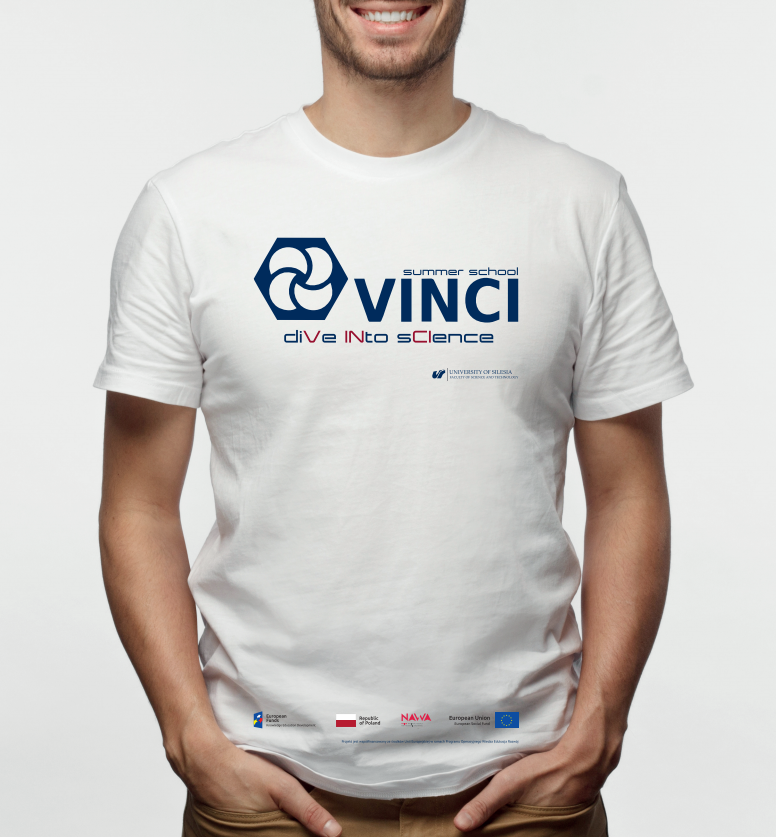 10 pendrive z nadrukiem w pudełku 16 G•	Kolor obudowy biały•	Kolor blaszki biały •	Pakowane w białe pudełka z nadrukiem logo po obu stronach•	Logo Vinci na pendrivew kolorze czarnym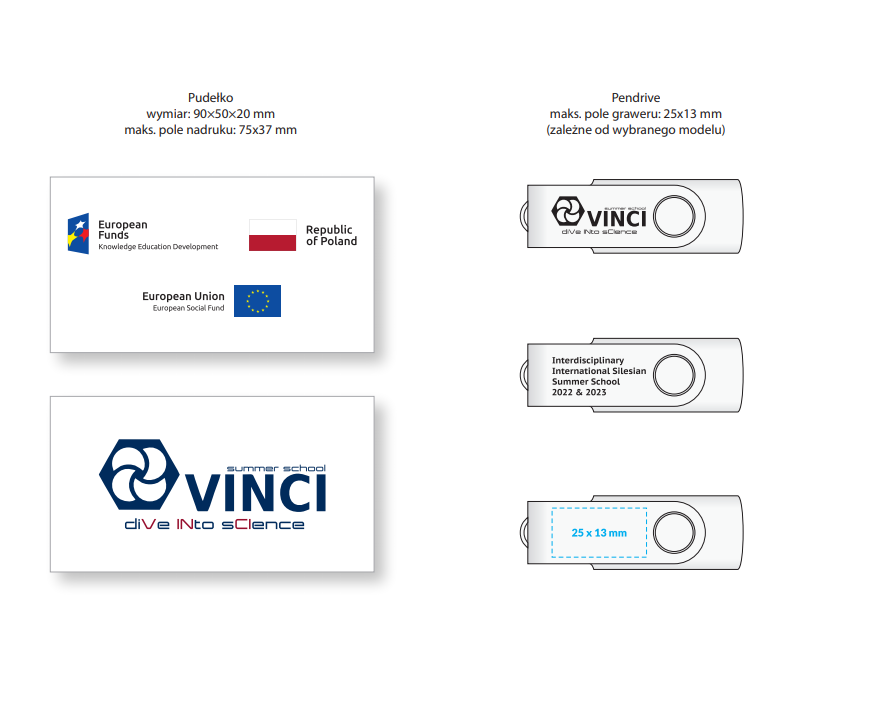 Termin i sposób realizacji zamówienia: w nieprzekraczalnym terminie 
do: 7 czerwca 2023 r.Miejsce realizacji zamówienia:ul. Bankowa 14 – Wydział Nauk Ścisłych i Technicznych 40-007  KatowiceWarunki płatności: Podstawą dokonania płatności będzie prawidłowo wystawiona  2 osobne faktury VAT ( fv na koszulki oraz fv na pendrive) oraz podpisany obustronnie protokół odbioru.Zamawiający wypłaci Wykonawcy wynagrodzenie na rachunek bankowy Wykonawcy wskazany na fakturze w terminie 14 dni od daty przyjęcia przez Zamawiającego prawidłowo sporządzonej faktury.